Projekt umowy Znak sprawy: ORG.271.13.2022 Z-13/22UMOWA NR……………………………..zawarta  w dniu .............. w  Babiaku pomiędzy:Gminą Babiak z siedzibą w Babiaku, Plac Wolności 5, 62-620 Babiak, NIP 666 100 20 45, REGON: 311019020reprezentowaną przez Pana Wojciecha Chojnowskiego – Wójta gminy Babiakprzy kontrasygnacie Skarbnika Gminy – Jolanty Grabowskiej  zwaną dalej Zamawiającym,	a………………………………………………..………………………………………………..zwanym dalej WykonawcąOświadczenia StronStrony oświadczają, że niniejsza umowa, zwana dalej „umową”, została zawarta w wyniku udzielenia zamówienia publicznego w w trybie podstawowym (art. 275 pkt 1 ustawy Pzp), zgodnie z przepisami ustawy z dnia 11 września 2019 r. – Prawo zamówień publicznych.Wykonawca oświadcza, że spełnia warunki określone w art. 112 ust. 2 ustawy, o której mowa w ust. 1 oraz nie podlega wykluczeniu na podstawie art. 108 ust. 1 ustawy.Zamawiający oświadcza, iż zadanie, o którym mowa w § 1 umowy realizowane jest
w ramach inwestycji  „Uporządkowanie gospodarki wodno-ściekowej w gminie Babiak  etap VII i VIII” dofinansowanego ze środków programu Polski Ład oraz z Budżetu Gminy Babiak.§ 1Przedmiot umowyPrzedmiotem niniejszej umowy jest wykonanie zadania pn.: „Uporządkowanie gospodarki wodno-ściekowej w gminie Babiak  etap VII i VIII” ,dla którego w dniu ............. nastąpiło otwarcie ofert w przeprowadzonym postępowaniu .Szczegółowy zakres robót opisany został w SWZ z załącznikami, w tym w dokumentacji projektowej, specyfikacji technicznej (etap VII) oraz PFU na :instalację systemu nadzoru i monitoringu urzadzeń gospodarki wodno-ściekowej (etap VIII)Rozbudowę Gminnej Oczyszczalni Ścieków w Poloniszu (etap VIII)Dokumenty te stanowią integralną część umowy.2.Wykonawca zobowiązuje się do wykonania przedmiotu umowy zgodnie z dokumentacją projektową, zasadami wiedzy technicznej i sztuki budowlanej, obowiązującymi przepisami i polskimi normami oraz oddania przedmiotu niniejszej umowy Zamawiającemu w terminie w niej uzgodnionym.3. Wykonawca oświadcza, że w celu realizacji umowy zapewni odpowiednie zasoby techniczne oraz personel posiadający zdolności, doświadczenie, wiedzę oraz wymagane uprawnienia, w zakresie niezbędnym do wykonania przedmiotu umowy.Materiały użyte do wykonania zamówienia powinny odpowiadać co do jakości wymogom wyrobów dopuszczonych do obrotu i stosowania w budownictwie określonym w ustawie Prawo budowlane oraz wymaganiom SWZ.Na użyte materiały Wykonawca obowiązany jest posiadać certyfikat na znak bezpieczeństwa, deklarację zgodności lub certyfikat zgodności z Polską Normą lub aprobatą techniczną.§ 2Termin wykonania umowyStrony ustalają następujące termin realizacji robót: do 15 miesięcy od dnia podpisania umowy.Za termin wykonania umowy rozumie sie dzień podpisania protokołu odbioru końcowego robót, obejmującego wykonanie robót budowlanych. Wykonawca przed podpisaniem umowy  zobowiązany  jest dostarczyć  Zamawiającemu kosztorysy ofertowe na wyszczególnione zadania inwestycyjne w § 1§ 3Obowiązki ZamawiającegoDo obowiązków Zamawiającego należy:1) wprowadzenie i protokolarne przekazanie Wykonawcy terenu robót; 2)  zapewnienie na swój koszt nadzoru autorskiego i inwestorskiego;3) odebranie przedmiotu umowy po sprawdzeniu jego należytego wykonania;4) terminowej zapłaty wynagrodzenia za wykonane i odebrane prace;5) współpraca z Wykonawcą w celu terminowego wykonania przez niego zobowiązań oraz informowanie Wykonawcy o zmianach i sytuacjach, które mogłyby wpłynąć na wykonanie przedmiotu umowy.§ 4Obowiązki WykonawcyWykonawca w terminie 7 dni roboczych od dnia podpisania umowy przedstawia harmonogram        rzeczowo – finansowy. Wykonawca przed podpisaniem umowy  zobowiązany  jest dostarczyć  Zamawiającemu kosztorysy ofertowe (dla etapu VII zgodne z przedmiarem robót) na wyszczególnione zadania inwestycyjne z Rozdz. III ust.1 pkt 1- 4.Harmonogram musi uzyskać pisemną akceptację Zamawiającego. Zamawiający dokona zatwierdzenia lub wniesie uwagi do harmonogramu w terminie 3 dni roboczych od dnia przedłożenia harmonogramu przez Wykonawcę. Wykonawca jest związany zastrzeżeniami i wskazaniami Zamawiającego. Wykonawca zobowiązany jest, w terminie 2 dni roboczych od dnia otrzymania zastrzeżeń, do dostosowania harmonogramu rzeczowo – finansowego do wskazań Zamawiającego.Harmonogram rzeczowo – finansowy winien uwzględniać planowaną datę zakończenia prac    wskazanej w § 2 umowy.Wykonawca jest zobowiązany zabezpieczyć i oznakować prowadzone roboty oraz dbać o stan         techniczny i prawidłowość oznakowania przez cały czas trwania zadania.Wykonawca ponosi pełną odpowiedzialność za szkody wyrządzone osobom trzecim na skutek        prowadzenia robót niezgodnie z zasadami sztuki budowlanej lub niezgodnie z niniejszą umową.Do obowiązków Wykonawcy ponadto należy:1) przejęcie terenu robót od Zamawiającego;2) zabezpieczenie i ogrodzenie terenu robót;3) zapewnienie dozoru mienia na terenie robót na własny koszt;4) terminowego wykonania i przekazania do eksploatacji przedmiotu umowy oraz oświadczenia, że roboty ukończone przez niego są w całości zgodne z umową i odpowiadają potrzebom, dla których są przewidziane według umowy;5) zapewnienie pełnienia funkcji kierownika robót branży sanitarnej, elektrycznej i konstrukcyjno - budowlanej.          Zmiana którejkolwiek z osób skierowanych do realizacji przedmiotu umowy zgodnie z SWZ         w trakcie realizacji przedmiotu niniejszej umowy, musi być uzasadniona przez Wykonawcę         na piśmie i wymaga zaakceptowania przez Zamawiającego. Zamawiający zaakceptuje taką            zmianę w terminie 7 dni od daty przedłożenia propozycji wyłącznie wtedy, gdy kwalifikacje i           doświadczenie wskazanych osób będą spełniać warunki postawione w tym zakresie w SWZ;       Zaakceptowana przez Zamawiającego zmiana którejkolwiek z osób, winna być potwierdzona          pisemnie i nie wymaga aneksu do niniejszej umowy. Osoby pełniące funkcje techniczne na           budowach działać będą w granicach umocowania określone w ustawie Prawo budowlane;6) ponoszenie pełnej odpowiedzialności za szkody oraz następstwa nieszczęśliwych wypadków pracowników i osób trzecich, powstałe w związku z prowadzonymi robotami;7) zabezpieczenie instalacji, urządzeń i obiektów na terenie robót i w jej bezpośrednim otoczeniu, przed ich zniszczeniem lub uszkodzeniem w trakcie wykonywania robót;8) uporządkowanie terenu budowy po zakończeniu robót, zaplecza budowy, jak również terenów sąsiadujących zajętych lub użytkowanych przez Wykonawcę;9) kompletowanie w trakcie realizacji robót wszelkiej dokumentacji zgodnie z przepisami Prawa budowlanego oraz przygotowanie do odbioru końcowego kompletu protokołów i dokumentów  niezbędnych przy odbiorze robót;10) usunięcie wszelkich wad i usterek stwierdzonych przez nadzór inwestorski w trakcie trwania robót w terminie nie dłuższym niż termin technicznie uzasadniony i konieczny do ich usunięcia;11) ponoszenie wyłącznej odpowiedzialności za wszelkie szkody będące następstwem niewykonania lub nienależytego wykonania przedmiotu umowy, które to szkody Wykonawca zobowiązuje się pokryć w pełnej wysokości;12) informowanie Zamawiającego (Inspektora nadzoru inwestorskiego) o problemach technicznych lub okolicznościach, które mogą wpłynąć na jakość robót lub termin zakończenia robót;13) przestrzeganie zasad bezpieczeństwa, BHP, p.poż;14) stosowanie materiałów i urządzeń posiadających odpowiednie dopuszczenia do stosowania        w budownictwie i zapewniających sprawność eksploatacyjną oraz wykonanego przedmiotu umowy. Wszelkie odstępstwa od pierwotnie zaakceptowanych przez zamawiającego materiałów, elementów i urządzeń muszą uzyskać pisemną aprobatę Zamawiającego;15) prowadzenie dzienników budowy (robót) wszystkich robót i przedkładanie go Zamawiającemu celem dokonania wpisów i potwierdzeń;16) przygotowanie kompletnej dokumentacji do końcowego odbioru;17) ponoszenie kosztów  budowy, w tym kosztów wody, energii elektrycznej w okresie od dnia przekazania placu budowy do dnia odbioru końcowego;18) przestrzeganie przepisów prawnych wynikających z następujących ustaw:  a) ustawy z dnia 27 kwietnia 2001 r. Prawo ochrony środowiska,  b) ustawy z dnia 14 grudnia 2012 r. o odpadach. Powołane przepisy prawne Wykonawca zobowiązuje się stosować z uwzględnieniem ewentualnych zmian stanu prawnego, w tym zakresie.  9.   Prace na obiekcie będą prowadzone w trakcie użytkowania oczyszczalni ścieków oraz w             trakcie realizowanych właśnie na obiekcie robót budowlanych w ramach rozbudowy Gminnej          Oczyszczalni Ścieków w Poloniszu. Prace budowlane muszą być prowadzone w sposób           umożliwiający i nieutrudniający pracę oczyszczalni.§ 5Wykonawca i PodwykonawcyWykonawca oświadcza, że posiada odpowiednią wiedzę, doświadczenie oraz środki finansowe i techniczne niezbędne do wykonania Przedmiotu Umowy. Nadto Wykonawca oświadcza, że przy wykonywaniu niniejszej umowy zachowa należytą staranność wynikającą z zawodowego charakteru świadczonych robót budowlanych, w zakres których wchodzi wykonanie Przedmiotu Umowy.Wykonawca oświadcza, że przed zawarciem Umowy uzyskał od Zamawiającego wszystkie informacje, które mogłyby mieć wpływ na ryzyko i okoliczności realizacji Przedmiotu Umowy, w tym na ustalenie wysokości wynagrodzenia umownego, a nadto oświadcza, że zapoznał się ze wszystkimi dokumentami oraz warunkami, które są niezbędne i konieczne do wykonania przez niego umowy bez konieczności uzupełnień 
i ponoszenia przez Zamawiającego jakichkolwiek dodatkowych kosztów w związku z tym nie wnosi i nie będzie wnosił w przyszłości żadnych roszczeń.Wykonawca oświadcza, że przed zawarciem Umowy zapoznał się z zakresem prac oraz warunkami technicznym i w związku z tym nie wnosi i nie będzie podnosił w przyszłości żadnych roszczeń.Zamawiający dopuszcza realizację części zadania określonego w §1 umowy przezpodwykonawców. Wykonawca, podwykonawca lub dalszy podwykonawca zamówienia na roboty budowlane zamierzający zawrzeć umowę o podwykonawstwo, której przedmiotem są roboty budowlane, jest obowiązany, w trakcie realizacji zamówienia publicznego na roboty budowlane do przedłożenia Zamawiającemu projektu tej umowy w terminie , przy czym podwykonawca lub dalszy podwykonawca jest obowiązany dołączyć zgodę Wykonawcy na zawarcie umowy o podwykonawstwo o treści zgodnej z projektem umowy. Każdy projekt umowy o podwykonawstwo musi zawierać w szczególności postanowienia dotyczące: 1) zakresu robót powierzonego podwykonawcy; 2) terminu zapłaty wynagrodzenia podwykonawcy lub dalszemu podwykonawcy, z tym zastrzeżeniem, że nie może on być dłuższy niż 30 dni od dnia doręczenia Wykonawcy, podwykonawcy lub dalszemu podwykonawcy faktury lub rachunku, potwierdzających wykonanie zleconej podwykonawcy lub dalszemu podwykonawcy dostawy, usługi lub roboty budowlanej, 3) wynagrodzenia i zasad płatności za wykonane roboty, 4) postanowień zatrudniania na podstawie umowy o pracę zgodne z treścią § 16 tej umowy. Wykonawca, podwykonawca lub dalszy podwykonawca zamówienia na roboty budowlane zobowiązany jest przedstawić odpis z Krajowego Rejestru Sądowego lub inny dokument, właściwy dla danej formy organizacyjnej podwykonawcy wskazujący na uprawnienia osób wymienionych w umowie do reprezentowania stron umowy. Zamawiający w terminie 14 dni od dnia doręczenia mu projektu umowy o podwykonawstwo zgłasza pisemne zastrzeżenia do projektu umowy o podwykonawstwo, której przedmiotem są roboty budowlane.Niezgłoszenie pisemnych zastrzeżeń do przedłożonego projektu umowy o podwykonawstwo, której przedmiotem są roboty budowlane, w terminie określonym w ust.8, uważa się za akceptację projektu umowy przez Zamawiającego. Wykonawca, podwykonawca lub dalszy podwykonawca zamówienia na roboty budowlane przedkłada Zamawiającemu poświadczoną za zgodność z oryginałem kopię zawartej umowy o podwykonawstwo, której przedmiotem są roboty budowlane,w terminie 7 dni od dnia jej zawarcia. Zamawiający, w terminie 14 dni od dnia doręczenia mu umowy o podwykonawstwo, zgłasza pisemny sprzeciw do umowy o podwykonawstwo, której przedmiotem są roboty budowlane. Niezgłoszenie pisemnego sprzeciwu do przedłożonej umowy o podwykonawstwo, której przedmiotem są roboty budowlane, w terminie określonym w ust. 8 uważa się za akceptację umowy przez Zamawiającego. W przypadku zgłoszenia przez Zamawiającego zastrzeżeń do projektu umowy
o podwykonawstwo lub sprzeciwu do umowy o podwykonawstwo, Wykonawca, podwykonawca lub dalszy podwykonawca zamówienia na roboty budowlane jest zobowiązany przedstawić ponownie, w powyższym trybie, odpowiednio projekt umowy o podwykonawstwo lub umowę o podwykonawstwo, uwzględniające zastrzeżenia i uwagi zgłoszone przez Zamawiającego. Postanowienia ust.1-8 stosuje się odpowiednio. Wykonawca, podwykonawca lub dalszy podwykonawca zamówienia na roboty budowlane przedkłada Zamawiającemu poświadczoną za zgodność z oryginałem kopię zawartej umowy o podwykonawstwo, której przedmiotem są dostawy lub usługi, w terminie 7 dni od dnia jej zawarcia, z wyłączeniem umów o podwykonawstwo o wartości mniejszej niż 0,5 % wartości umowy w sprawie zamówienia publicznego oraz umów o podwykonawstwo, których przedmiot został wskazany przez Zamawiającego w dokumentach zamówienia, jako niepodlegający niniejszemu obowiązkowi. Wyłączenie, o którym mowa w zdaniu pierwszym, nie dotyczy umów o podwykonawstwo o wartości większej niż 50 000 złotych netto. W przypadku, o którym mowa w ust. 14, jeżeli termin zapłaty wynagrodzenia jest dłuższy niż określony w ust.6 pkt 2 Zamawiający informuje o tym Wykonawcę i wzywa go do doprowadzenia do zmiany tej umowy pod rygorem wystąpienia o zapłatę kary umownej. Przepisy ust.2-12 stosuje się odpowiednio do zmian tej umowy o podwykonawstwo.Przepisy ust.2-13 stosuje się odpowiednio do zawierania umów o podwykonawstwo 
z dalszymi podwykonawcami. Niewypełnienie przez Wykonawcę obowiązków określonych w ust. 5, 10, 13 i 14 niniejszego paragrafu stanowi podstawę do natychmiastowego usunięcia z placu budowy podwykonawcy lub żądania od Wykonawcy usunięcia przedmiotowego podwykonawcy
z placu budowy. Niniejsze postanowienia nie wykluczają innych uprawnień Zamawiającego określonych w niniejszej umowie. Nieprzedłożenie przez Wykonawcę, podwykonawcę lub dalszego podwykonawcę, poświadczonych za zgodność z oryginałem kopii zawartych umów o podwykonawstwo, których przedmiotem są roboty budowlane, dostawy lub usługi w terminie 7 dni od ich zawarcia, stanowić może podstawę do niezaakceptowania tych umów przez Zamawiającego. Powierzenie przez Wykonawcę wykonania części zamówienia podwykonawcy lub dalszemu podwykonawcy pozostaje bez wpływu na zobowiązania Wykonawcy wobec Zamawiającego, co do wykonania tej części robót. Wykonawca jest odpowiedzialny za działania lub zaniechania podwykonawcy, jego przedstawicieli lub pracowników w takim samym stopniu, jak za własne działania lub zaniechania. Jeżeli zmiana albo rezygnacja z podwykonawcy dotyczy podmiotu, na którego zasoby Wykonawca powoływał się, w celu wykazania spełniania warunków udziału
w postępowaniu lub kryteriów selekcji, Wykonawca jest obowiązany wykazać Zamawiającemu, że proponowany inny podwykonawca lub Wykonawca samodzielnie spełnia je w stopniu nie mniejszym niż podwykonawca, na którego zasoby Wykonawca powoływał się w trakcie postępowania o udzielenie zamówienia.§ 6Koordynatorzy projektuWykonawca ustanawia Koordynatora Głównego Projektu w osobie: .............................. oraz: - kierownika robót w osobie ................................. posiadający uprawnienia budowlane w specjalności instalacyjnej w zakresie sieci, instalacji i urządzeń cieplnych, wentylacyjnych, gazowych, wodociągowych i kanalizacyjnych, które będą podpisywały obok Wykonawcy protokoły odbiorowe o których mowa w § 7 umowy; - kierownik robót w osobie ................................. posiadający uprawnienia budowlane w specjalności instalacyjnej w zakresie instalacji i urządzeń elektrycznych i elektroenergetycznych, które będą podpisywały obok Wykonawcy protokoły odbiorowe o których mowa w § 7 umowy; - kierownika robót w osobie ................................. posiadający uprawnienia budowlane    w specjalności konstrukcyjno-budowlanej, które będą podpisywały obok Wykonawcy protokoły      odbiorowe o których mowa w § 7 umowy;2. Zamawiający ustanawia swojego przedstawiciela w osobie Koordynatora Projektu, który reprezentuje jego interesy w toku realizacji zamówienia oraz uprawniony jest do bieżących ustaleń z Wykonawcą w zakresie sposobu realizacji umowy oraz monitorowania przebiegu realizacji prac.Koordynator Projektu ze strony Zamawiającego:- Jerzy Pietrzak tel. 667 637 716- Robert Wertka tel.63 27 11 071 wew. 1293. Jeżeli warunki umowy wyraźnie o tym nie stanowią, Koordynatorzy Projektu nie mają prawa zwolnienia Wykonawcy z obowiązków określonych w niniejszej umowie i nie mają prawa dokonywania zmian umowy. Koordynatorzy Projektu nie mają prawa do składania oświadczeń woli w imieniu Zamawiającego w zakresie zmiany postanowień niniejszej umowy.4. Wykonawca powinien zapewnić Koordynatorowi Projektu swobodny dostęp do miejsc wykonywania prac, dostarczyć wszelkich informacji dotyczących warunków realizacji prac montażowych i instalacyjnych, używanych maszyn i urządzeń, zastosowanych materiałów i jest zobowiązany do przekazywania dokumentów dotyczących realizacji umowy.Koordynator Projektu jest uprawniony do kontroli realizacji zobowiązań Wykonawcy wynikających z umowy i systematycznego monitorowania przebiegu realizacji prac oraz niezwłocznego informowania Zamawiającego o zaistniałych nieprawidłowościach.W celu nadzoru nad prawidłowym przebiegiem realizacji inwestycji oraz weryfikacji jakości i certyfikatów Zamawiający powołuje zespół inspektorów nadzoru inwestorskiego posiadający stosowne uprawnienia budowlane na podstawie odrębnej umowy.§ 7Odbiór przedmiotu zamówieniaStrony zgodnie postanawiają, że będą stosowane następujące rodzaje odbiorów robót:1) odbiory robót zanikających i ulegających zakryciu;2) odbiory częściowe 3) odbiór końcowy.Odbiory robót zanikających i ulegających zakryciu, dokonywane będą przez Inspektora Nadzoru Inwestorskiego.Wykonawca zgłosi Zamawiającemu gotowość do odbioru częściowego i  końcowego, pisemnie bezpośrednio w siedzibie Zamawiającego.Wraz ze zgłoszeniem do odbioru częściowego i końcowego Wykonawca przekaże Zamawiającemu:dokumenty pozwalające na ocenę prawidłowego wykonania robót zgłoszonych do odbioru w tym inwentaryzację geodezyjną powykonawczą /jeśli dotyczy/,wymagane dokumenty, protokoły i zaświadczenia z przeprowadzonych prób   i sprawdzeń, instrukcje użytkowania i inne dokumenty wymagane stosownymi przepisami,oświadczenie kierownika budowy (robót) o zgodności wykonania robót z dokumentacją projektową, obowiązującymi przepisami i normami,dokumenty (atesty, certyfikaty) potwierdzające, że wbudowane wyroby budowlane są zgodne z art. 10 ustawy Prawo budowlane (opisane i ostemplowane przez kierownika budowy).5.Zamawiający wyznaczy i rozpocznie czynności odbioru częściowego i końcowego 
w terminie 7 dni roboczych od daty zawiadomienia go o osiągnięciu gotowości do odbioru.6. Zamawiający zobowiązany jest do dokonania lub odmowy dokonania odbioru częściowego i końcowego, w terminie 14 dni od dnia rozpoczęcia tego odbioru.7. Za datę wykonania przez Wykonawcę zobowiązania wynikającego z niniejszej Umowy, uznaje się datę odbioru, stwierdzoną w protokole odbioru częściowego lub  końcowego.8. W przypadku stwierdzenia w trakcie odbioru wad lub usterek, Zamawiający może odmówić odbioru do czasu ich usunięcia, a Wykonawca usunie je na własny koszt w terminie wyznaczonym przez Zamawiającego. §8Uwarunkowania wynagrodzenia1. Wykonawca oświadcza, że:1) szczegółowo przeanalizował opis przedmiotu zamówienia w SWZ oraz dokumentacje techniczną, a także uzyskał przed złożeniem oferty przetargowej potrzebne informacje dotyczące zakresu zamówienia i warunków realizacji prac;2) przed złożeniem oferty przetargowej upewnił się co do jej prawidłowości i kompletności oraz stawek i cen podanych w ofercie.2. Strony zgodnie oświadczają, że wynagrodzenie obejmuje oraz pokrywa wszelkie koszty związane z realizacją przedmiotu zamówienia, w szczególności: koszty zakupu, załadunku, transportu, rozładunku sprzętu, dostawy materiałów, prac budowlanych, zabezpieczenia terenu realizacji prac, przygotowania dokumentacji odbiorowej powykonawczej zgodnie z art. 57 ustawy Prawo budowlane /jeśli dotyczy/.§ 9Wysokość wynagrodzeniaWynagrodzenie za wykonanie przedmiotu Umowy strony ustaliły na podstawie ceny
z oferty Wykonawcy.  Jest to wynagrodzenie ryczałtowe za kompleksowe wykonanie przedmiotu zamówienia.Cena netto :         .............................. złPodatek VAT w wysokości 23 % tj. w kwocie   ..................... złCena brutto:       ............................... zł(słownie brutto: ...................................................................................................................…)Wynagrodzenie, o którym mowa w ust. 1, obejmuje wszystkie koszty związane
z wykonaniem i odbiorem przedmiotu Umowy, w tym również nie ujęte w zakresie określonym w Przedmiarze robót sporządzonym przez Zamawiającego, a wynikające z zastosowanej technologii, obowiązujących norm i przepisów, a niezbędne do wykonania przedmiotu Umowy. Mając na względzie obowiązki nałożone przez Bank Gospodarstwa Krajowego (będącego organizatorem naborów wniosków o dofinansowanie z Rządowego Funduszu Polski Ład: Programu Inwestycji Strategicznych - dalej jako: Program) na Zamawiającego w drodze udzielonej Wstępnej Promesy nr Edycja2/2021/250/PolskiLad,  Wykonawca przyjmuje do wiadomości, ze wypłata wynagrodzenia będzie oparta na zasadach przyjętych zgodnie z Regulaminem Naboru wniosków o dofinansowanie.Zamawiający dokona następujących płatności:I płatność w roku 2023 – 55% kwoty brutto od wartości całości zadania o której mowa w ust.1  - po wykonaniu prac na poziomie tej kwoty; II płatność w roku 2024– pozostała kwota po realizacji inwestycji i protokolarnym odbiorze prac końcowych oraz po wystawieniu faktury końcowej.Zamawiający zastrzega, że zasady wypłaty wynagrodzenia Wykonawcy przyjęte w niniejszej umowie są zgodne  z zasadami wypłaty dofinansowania wskazanymi we wstępnej promesie w ramach Programu i tym samym Wykonawca zobowiązuje się do finansowania inwestycji w części niepokrytej udziałem własnym Zamawiającego na czas poprzedzający wypłatę z promesy (dokumentu zawierającego zobowiązanie do przekazania beneficjentowi środków pieniężnych udzielonych przez Bank Gospodarstwa Krajowego), z jednoczesnym zastrzeżeniem, ze wypłata wynagrodzenia Wykonawcy nastąpi w terminie nie dłuższym niż 35 dni od dnia sporządzenia protokołów częściowych i protokołu końcowego odbioru robót.Wykonawca oświadcza, że nie będzie zgłaszał żadnych roszczeń z tytułu niedoszacowania należności za wykonanie prac będących przedmiotem Umowy lub innych błędów Wykonawcy. Ponadto Wykonawca oświadcza, że ilości przyjęte do określenia ryczałtowej należności za wykonanie przedmiotu Umowy są wystarczające do wykonania całości robót zgodnie z postanowieniami niniejszej Umowy oraz, że wynagrodzenie określone w Umowie uwzględnia wszelkie okoliczności lokalizacji, cechy projektu i terminy, a także rekompensuje wszelkie jego wydatki, koszty i zobowiązania bez możliwości wysuwania roszczeń w stosunku do Zamawiającego.Podstawą do wystawienia faktur częściowych i faktury końcowej będzie podpisany przez komisję       protokół odbioru częściowego i końcowego robót zgodnych z harmonogramem rzeczowo- finansowym robót oraz dostarczenie Zamawiającemu dokumentacji odbiorowej opracowanej zgodnie z ustawą Prawo budowlane.Niedoszacowanie, pominięcie oraz brak rozpoznania zakresu przedmiotu umowy niemoże być podstawą do żądania zmiany wynagrodzenia.§ 10PłatnościStrony postanawiają, iż wynagrodzenie o którym mowa w § 9 ust.1 za wykonanie przedmiotu zamówienia odbędzie sie na podstawie  faktury częściowej po zakończeniu etapu prac oraz faktury końcowej o którym mowa w § 9 ust. 4 niniejszej umowy.Płatność faktur nastąpi zgodnie z Regulaminem Naboru wniosków o dofinansowanie - Edycja 2 w ramach Rządowego Funduszu Polski Ład: Programu Inwestycji Strategicznych.Należności będą uregulowane przelewami na konto Wykonawcy ......................................, który jest rachunkiem prowadzonym do celów działalności gospodarczej z otwartym rachunkiem VAT.4. Zamawiający uprawniony jest do potrącenia z wynagrodzenia Wykonawcy wszelkich należnych jemu na podstawie niniejszej umowy kwot, w szczególności z tytułu kar umownych wynikających z postanowień § 12 umowy.5. Do faktur wystawionych przez Wykonawcę załączone będzie zestawienie należności dla wszystkich podwykonawców lub dalszych podwykonawców z oświadczeniem podwykonawców o otrzymaniu od Wykonawcy wynagrodzenia za wykonaną przez danego Podwykonawcę część przedmiotu umowy.6.Termin, o którym mowa w ust. 2 rozpocznie swój bieg w przypadku łącznego wystąpienia następujących przesłanek:1)  przedłożenie Zamawiającemu kopii faktur wystawionych przez podwykonawców oraz dowodów ich zapłaty, a także oświadczeń wszystkich podwykonawców lub dalszych podwykonawców, względem których Zamawiający wraz z Wykonawcą ponosi solidarną odpowiedzialność, że wszelkie wzajemne zobowiązania finansowe związane z wykonanymi pracami montażowymi i instalacyjnymi, stanowiącymi przedmiot umów o podwykonawstwo, zostały przez Wykonawcę uregulowane,2) przedłożenia Zamawiającemu przez Wykonawcę w formie tabelarycznej zestawienia należności wraz z informacjami o ich spłacie dla wszystkich podwykonawców lub dalszych podwykonawców za wykonane prace montażowe i instalacyjne, stanowiące przedmiot umów o podwykonawstwo.Oświadczenia podwykonawców lub dalszych podwykonawców, o których mowa w ust. 4powinny odpowiadać swoją formą i treścią oświadczeniom, stanowiącym odpowiednio załączniki nr 4 i 5 do umowy.Warunkiem przekazania Wykonawcy wynagrodzenia w pełnej kwocie jest przedłożenieZamawiającemu oświadczeń podwykonawców lub dalszych podwykonawców, o których mowa w ust. 4, o treści wskazanej w ust. 6, w stosunku do których Zamawiający ponosi solidarną odpowiedzialność na zasadzie, że wszelkie należności wobec nich zostały przez Wykonawcę uregulowane, w tym należności zafakturowane, wymagalne po dacie płatności względem Wykonawcy.Zamawiający dokona bezpośredniej zapłaty wymagalnego wynagrodzenia przysługującego podwykonawcy lub dalszemu podwykonawcy, który zawarł zaakceptowaną przez Zamawiającego umowę o podwykonawstwo, której przedmiotem są prace montażowe i instalacyjne, w przypadku uchylenia się od obowiązku zapłaty odpowiednio przez Wykonawcę, podwykonawcę lub dalszego podwykonawcę.Wynagrodzenie, o którym mowa w ust. 8, dotyczy wyłącznie należności powstałych po zaakceptowaniu przez Zamawiającego umowy o podwykonawstwo, której przedmiotem są prace budowlane.Bezpośrednia zapłata, o której mowa w ust. 9, obejmuje wyłącznie należne wynagrodzenie, bez odsetek, należnych podwykonawcy lub dalszemu podwykonawcy.Przed dokonaniem bezpośredniej zapłaty Wykonawca zostanie poinformowany przez Zamawiającego w formie pisemnej o:1)  zamiarze dokonania bezpośredniej zapłaty wymagalnego wynagrodzenia, przysługującego podwykonawcy lub dalszemu podwykonawcy, który zawarł zaakceptowaną przez Zamawiającego umowę o podwykonawstwo, której przedmiotem są prace montażowe
i instalacyjne, w przypadku uchylenia się od obowiązku zapłaty odpowiednio przez Wykonawcę, podwykonawcę lub dalszego podwykonawcę,2)  możliwości zgłoszenia przez Wykonawcę, w terminie 7 dni od dnia otrzymania informacji, o której mowa w pkt 1, pisemnych uwag dotyczących zasadności bezpośredniej zapłaty wynagrodzenia podwykonawcy lub dalszemu podwykonawcy, o którym mowa w ust. 8.W przypadku zgłoszenia przez Wykonawcę uwag, o których mowa w ust. 12 pkt 2,
w terminie 7 dni od dnia otrzymania informacji, o której mowa w ust. 12 pkt 1, Zamawiający może:1) nie dokonać bezpośredniej zapłaty wynagrodzenia podwykonawcy lub dalszemu podwykonawcy, jeżeli wykonawca wykaże niezasadność takiej zapłaty, albo2) złożyć do depozytu sądowego kwotę potrzebną na pokrycie wynagrodzenia podwykonawcy lub dalszego podwykonawcy w przypadku istnienia zasadniczej wątpliwości zamawiającego co do wysokości należnej zapłaty lub podmiotu, któremu płatność się należy, albo3) dokonać bezpośredniej zapłaty wynagrodzenia podwykonawcy lub dalszemu podwykonawcy, jeżeli podwykonawca lub dalszy podwykonawca wykaże zasadność takiej zapłaty.W przypadku dokonania bezpośredniej zapłaty podwykonawcy lub dalszemu podwykonawcy, o której mowa w ust. 9, Zamawiający potrąci kwotę wypłaconego podwykonawcy lub dalszemu podwykonawcy wynagrodzenia z wynagrodzenia należnego Wykonawcy.Termin zapłaty wynagrodzenia podwykonawcy lub dalszemu podwykonawcy,wynosi 21 dni po spełnieniu warunku, o którym mowa w ust. 6 pkt 2.Zamawiający zastrzega sobie prawo odmowy zapłaty faktury niezgodnej z zapisami niniejszej umowy lub przepisów powszechnie obowiązujących.Termin płatności faktury, o której mowa w ust. 2 i 3, w sytuacji opisanej w ust. 17, będzie liczony od dnia otrzymania wymaganych wyjaśnień lub prawidłowo wystawionej faktury.Wykonawca ma prawo skorzystania z możliwości przekazania ustrukturyzowanej faktury elektronicznej na zasadach określonych w ustawie z dnia 9 listopada 2018 r. o elektronicznym fakturowaniu w zamówieniach publicznych, koncesjach na roboty budowlane lub usługi oraz partnerstwie publiczno-prywatnym (Dz. U. z 2018 r. poz. 2191).Zapłata faktur nastąpi z uwzględnieniem przepisów art. 108a ust. 1a ustawy o podatku
od towarów i usług.Płatność wynikająca z umowy zostanie dokonana za pośrednictwem metody podzielonej płatności (split payment) w związku z czym Wykonawca jest zobowiązany podać na fakturze adnotację „mechanizm podzielonej płatności” – jeśli dotyczy.§ 11Należyte zabezpieczenie umowyStrony uzgodniły, że Wykonawca przed dniem zawarcia umowy wniesie zabezpieczenie należytego wykonania umowy w formie ........................ w wysokości 5 % ceny brutto przedstawionej w ofercie, co stanowi kwotę: .............................................. złotych (słownie: ………................................................)Zabezpieczenie należytego wykonania umowy ma na celu zabezpieczenie i ewentualne zaspokojenie roszczeń Zamawiającego z tytułu niewykonania lub nienależytego wykonania umowy przez Wykonawcę, w tym usunięcia wad lub usterek, w szczególności roszczeń Zamawiającego wobec Wykonawcy o zapłatę kar umownych.Koszty zabezpieczenia należytego wykonania umowy ponosi Wykonawca.Wykonawca jest zobowiązany zapewnić, aby zabezpieczenie należytego wykonania umowy zachowało moc wiążącą w okresie wykonywania umowy oraz w okresie rękojmi za wady fizyczne. Wykonawca jest zobowiązany do niezwłocznego informowania Zamawiającego o faktycznych lub prawnych okolicznościach, które mają lub mogą mieć wpływ na moc wiążącą Zabezpieczenia należytego wykonania umowy oraz na możliwość i zakres wykonywania przez Zamawiającego praw wynikających z zabezpieczenia.Kwota w wysokości ................... złotych (słownie: .............................................), stanowiąca 70% zabezpieczenia należytego wykonania umowy, zostanie zwróconaw terminie 30 dni od dnia podpisania przez Zamawiającego bez uwag protokołu odbioru końcowego przedmiotu umowy.Kwota pozostawiona na zabezpieczenie roszczeń z tytułu rękojmi za wady fizyczne, wynosząca 30% wartości zabezpieczenia należytego wykonania umowy, wynosząca ........................ złotych (słownie: ......................), zostanie zwrócona nie później niż w 15 dniu po upływie okresu rękojmi.      W trakcie realizacji umowy Wykonawca może dokonać zmiany formy zabezpieczenia należytego       wykonania umowy na jedną lub kilka form, o których mowa w przepisach ustawy – Prawo      zamówień publicznych, pod warunkiem, że zmiana formy zabezpieczenia zostanie dokonana z      zachowaniem ciągłości zabezpieczenia i bez zmniejszenia jego wysokości.Zabezpieczenie należytego wykonania umowy pozostaje w dyspozycji Zamawiającego
i zachowuje swoją ważność na czas określony w umowie.Jeżeli nie zajdzie powód do realizacji zabezpieczenia w całości lub w części, podlega ono zwrotowi Wykonawcy odpowiednio w całości lub w części w terminach, o których mowaw ust. 5 i 6.Zabezpieczenie należytego wykonania umowy wniesione w pieniądzu zostanie zwrócone wraz z odsetkami wynikającymi z umowy rachunku bankowego Zamawiającego,na którym było ono przechowywane, pomniejszone o koszty prowadzenia rachunku oraz prowizji bankowej za przelew pieniędzy na rachunek Wykonawcy.Zamawiający może dochodzić zaspokojenia z zabezpieczenia należytego wykonania umowy, jeżeli jakakolwiek kwota należna Zamawiającemu od Wykonawcy w związku z niewykonaniem lub nienależytym wykonaniem umowy nie zostanie zapłacona w terminie 14 dni od dnia otrzymania przez Wykonawcę pisemnego wezwaniado zapłaty.Wszelkie płatności dokonywane w ramach zaspokojenia żądania zapłaty wystosowanego na  podstawie gwarancji automatycznie obniżają łączną wysokość odpowiedzialności na mocy gwarancji, do czasu pełnego wykorzystania kwoty gwarancji. § 12Kary umowneStrony ustalają następujące zasady dotyczące kar umownych:1.1.Wykonawca płaci Zamawiającemu kary umowne:a) za zwlokę w wykonaniu zamówienia w wysokości 0,1 % ustalonego w § 9 ust. 1 wynagrodzenia umownego brutto – liczonego za każdy dzień opóźnienia w stosunku od terminu wskazanego w § 2, jednakże nie więcej niż 30 % wynagrodzenia brutto ustalonego w § 9 ust. 1 umowy;b) za zwłokę w usunięciu wad stwierdzonych przy odbiorze w wysokości 0,01% ustalonego w § 9 ust. 1 wynagrodzenia umownego brutto – liczonego za każdy dzień opóźnienia w stosunku od terminu wskazanego przez Zamawiającego na usunięcie wad, jednakże nie więcej niż 30 % wynagrodzenia brutto ustalonego w § 9 ust. 1 umowy;c) za odstąpienie od umowy z przyczyn leżących po stronie Wykonawcy w wysokości 10% ustalonego w § 9 ust. 1 wynagrodzenia umownego brutto;d)  za brak udziału Wykonawcy przy sporządzeniu szczegółowego protokołu inwentaryzacji prac w toku według stanu na dzień odstąpienia od umowy
w wysokości 5 % ustalonego w § 9 ust. 1 wynagrodzenia umownego brutto;e) za brak zapłaty wynagrodzenia podwykonawcom lub dalszym podwykonawcom
w wysokości 1% ustalonego w § 9 ust. 1 wynagrodzenia umownego brutto za każdy stwierdzony przypadek;f)  za nieterminową zapłatę wynagrodzenia podwykonawcom lub dalszym podwykonawcom w wysokości 0,5% wynagrodzenia brutto zapłaconego po terminie podwykonawcy, za każdy dzień opóźnienia, jednakże nie więcej niż 30 % wynagrodzenia brutto ustalonego w § 9 ust. 1 umowy;g)  za nieprzedłożenie do zaakceptowania projektu umowy o podwykonawstwo, w wysokości 1% ustalonego w § 9 ust. 1 wynagrodzenia umownego brutto, za każdy stwierdzony przypadek;h)  za nieprzedłożenie poświadczonej za zgodność z oryginałem kopii umowy
o podwykonawstwo w wysokości 1% ustalonego w § 9 ust. 1 wynagrodzenia umownego brutto, za każdy stwierdzony przypadek;i) za brak zmiany umowy o podwykonawstwo w zakresie terminu zapłaty w wysokości 1% ustalonego w § 9 ust. 1 wynagrodzenia umownego brutto za każdy stwierdzony przypadek.Za niezłożenie przez Wykonawcę w wyznaczonym przez Zamawiającego terminie żądanych przez Zamawiającego dowodów w celu potwierdzenia spełnienia przez Wykonawcę lub Podwykonawcę wymogu zatrudnienia pracowników na podstawie umowy o pracę – Wykonawca zapłaci Zamawiającemu karę umowną w wysokości 200 zł za każdy dzień opóźnienia w złożeniu dokumentów, jednakże nie więcej niż 30 % wynagrodzenia brutto ustalonego w § 9 ust. 1 umowy.Za oddelegowanie do wykonywania prac wskazanych w ust. 1 osób niezatrudnionych na podstawie umowy o pracę – Wykonawca zapłaci Zamawiającemu karę umowną
w wysokości 200 zł za każdy stwierdzony przypadek (kara może być nakładana wielokrotnie wobec ten samej osoby, jeżeli podczas kontroli   przeprowadzonej przez Państwową Inspekcję Pracy stwierdzi, że nie jest ona zatrudniona  na umowę o pracę).Zamawiający zapłaci Wykonawcy karę umowną z tytułu odstąpienia od umowy z przyczyn zawinionych przez Zamawiającego – w wysokości 10 % łącznego wynagrodzenia umownego brutto, o którym mowa w § 9 ust. 1 umowy. Zamawiający ma prawo do potrącenia kar umownych lub innych zobowiązań finansowych Wykonawcy wobec Zamawiającego z faktury przedłożonej do zapłaty przez Wykonawcę, po uprzednim powiadomieniu Wykonawcy o podstawie i wysokości naliczonej kary umownej i wyznaczeniu mu 5 dniowego terminu zapłaty tej kary. Jeśli kwota uzyskana
z faktury przedłożonej do zapłaty nie zabezpieczy roszczeń Zamawiającego w całości, Zamawiający będzie uprawniony do dochodzenia pozostałej części od Wykonawcy.Zapłata kary umownej przez Wykonawcę lub potrącenie przez Zamawiającego kwoty kary umownej z płatności należnej Wykonawcy nie zwalnia Wykonawcy z obowiązku ukończenia robót lub jakichkolwiek innych zobowiązań wynikających z niniejszej umowy.Strony zastrzegają możliwość kumulatywnego naliczania kar umownych z różnych tytułów do maksymalnej wysokości 30 % wynagrodzenia, o którym mowa w § 9 ust. 1 umowy.Strony zastrzegają sobie prawo do odszkodowania uzupełniającego do wysokości rzeczywiście poniesionej szkody i utraconych korzyści.Wykonawca nie ma prawa przenosić na rzecz osób trzecich wierzytelności wynikających z niniejszej umowy bez pisemnej zgody Zamawiającego, pod rygorem nieważności takiej cesji/ przelewu.§ 13GwarancjaNa wykonany przedmiot umowy Wykonawca udziela gwarancji obejmującej całość prac wykonanych w ramach przedmiotu zamówienia, w tym także za części realizowane przez podwykonawców. Termin gwarancji wynosi: ....... miesięcy liczonych zgodnie z ust.6.Strony nie ograniczają uprawnień zamawiającego z tytułu rękojmi za wady fizyczne wynikających z przepisów art. 556 – 576 kodeksu cywilnego. Uprawnienia te zostają natomiast rozszerzone w niniejszej umowie poprzez przyjęcie, że okres rękojmi za wady fizyczne na instalacje i wszystkie materiały zostaje zrównany z okresem gwarancji na wykonane roboty i wynosi  …...miesięcy.Odpowiedzialność Wykonawcy z tytułu rękojmi za wady fizyczne dotyczy wad przedmiotu umowy istniejących w czasie dokonywania czynności odbioru oraz wad powstałych po odbiorze, z przyczyn tkwiących w przedmiocie umowy w chwili odbioru,z zastrzeżeniem, że w przypadku gdy w wykonaniu swoich obowiązków wykonawca dostarczył uprawnionemu z rękojmi zamiast rzeczy wadliwej rzecz wolną od wad albo dokonał istotnych napraw rzeczy objętej rękojmią, termin rękojmi biegnie na nowo od chwili dostarczenia rzeczy wolnej od wad lub zwrócenia rzeczy naprawionej. Jeżeli wykonawca wymienił część rzeczy, przepis powyższy stosuje się odpowiednio do części wymienionej (klauzula rozszerzająca rękojmię na podstawie 558 § 1 kodeksu cywilnego).Wada fizyczna polega na niezgodności rzeczy sprzedanej (wykonanej) z umową.W szczególności rzecz sprzedana (wykonana) jest niezgodna z umową, jeżeli:- nie ma właściwości, które rzecz tego rodzaju powinna mieć ze względu na cel 
w umowie oznaczony albo wynikający z okoliczności lub przeznaczenia;- nie ma właściwości, o których istnieniu sprzedawca zapewnił kupującego, w tym przedstawiając próbkę lub wzór;- nie nadaje się do celu, o którym kupujący poinformował sprzedawcę przy zawarciu umowy, a sprzedawca nie zgłosił zastrzeżenia co do takiego jej przeznaczenia;- została kupującemu wydana w stanie niezupełnym;- rzecz sprzedana ma wadę fizyczną także w razie nieprawidłowego jej zamontowania
i uruchomienia, jeżeli czynności te zostały wykonane przez sprzedawcę lub osobę trzecią, za którą sprzedawca ponosi odpowiedzialność, albo przez kupującego, który postąpił według instrukcji otrzymanej od sprzedawcy.Bieg terminu gwarancji i rękojmi rozpoczyna się w dniu następnym licząc od daty bezusterkowego odbioru końcowego przedmiotu Umowy.Zamawiający może dochodzić roszczeń z tytułu gwarancji i rękojmi także po terminie określonym w ust. 4, jeżeli reklamował wadę przed upływem tego terminu.Szczegółowe postanowienia dotyczące rękojmi określają przepisy art.556-576 KodeksuCywilnego.§14Zmiany umowyOprócz przypadków, o których mowa w art. 454 i 455 – Prawo zamówień publicznych, Zamawiający dopuszcza możliwość wprowadzania zmiany umowy w stosunku do treści oferty, na podstawie której dokonano wyboru Wykonawcy, w przypadku wystąpienia którejkolwiek z następujących okoliczności: 1) Zmian terminu realizacji przedmiotu umowy w przypadku: a) wystąpienia niekorzystnych warunków atmosferycznych (opady deszczu, śniegu, temperatury powyżej +350C, temperatury poniżej -5 0C) powodujących wstrzymanie lub przerwanie całości wykonywanych robót budowlanych, stanowiących przedmiot zamówienia, w okresie dłuższym niż 5 następujących po sobie dni kalendarzowych – potwierdzonego pisemnie przez inspektora nadzoru, przy czym przedłużenie terminu realizacji zamówienia nastąpi o tyle dni, przez ile trwało ich wstrzymanie, b) wystąpienia okoliczności siły wyższej, jako zdarzenia niezależnego od żadnej ze stron,c) konieczność uwzględnienia dodatkowych zaleceń właściwych służb i inspekcji, jeżeli spowodują one wydłużenie czasu realizacji i nie wynikają z przyczyn, za które Wykonawca ponosi odpowiedzialność,d) odmiennych od przyjętych w dokumentacji projektowej warunków geologicznych lub terenowych,e) konieczności usunięcia błędów lub wprowadzenia zmian w dokumentacji projektowej lub specyfikacji technicznej wykonania i odbioru robót,f) wystąpienie koniczności wykonania zamówienia dodatkowego,g) podjęcie przez osoby trzecie działań uniemożliwiających lub utrudniających wykonanie przedmiotu umowy, które to działania nie są konsekwencją winy którejkolwiek ze stron umowy,h) w przypadku postoju w wykonaniu świadczenia, wynikającego bezpośrednio z okoliczności związanych z utrzymywaniem się lub ponownym ogłoszeniem podczas realizacji umowy stanu epidemii lub stanu zagrożenia epidemiologicznego na terytorium RP, o ile okoliczności te mają wpływ na brak możliwości realizacji zamówienia w umówionym terminie. Przedłużenie terminu wykonania zamówienia będzie możliwe o czas postoju spełniającego ww. wymagania który nie może trwać dłużej niż do momentu odwołania stanu epidemii lub zagrożenia epidemicznego. 2) Zmian sposobu spełnienia świadczenia, na skutek zmian technologicznych, spowodowanych w szczególności następującymi okolicznościami: a) niedostępnością na rynku materiałów lub urządzeń wskazanych w dokumentacji projektowej lub specyfikacji technicznej wykonania i odbioru robót spowodowanej zaprzestaniem produkcji lub wycofaniem z rynku tych materiałów lub urządzeń,b) koniecznością usunięcia sprzeczności w dokumentacji,c) możliwością zastosowania materiałów lub urządzeń o równym lub lepszym standardzie niż przyjęte w projekcie, umożliwiające uzyskanie lepszej jakości robót.3) Zamawiający dopuszcza możliwość wystąpienia w trakcie realizacji przedmiotu zamówienia konieczność wykonania robót zamiennych w stosunku do przewidzianych dokumentacją projektową, w sytuacji gdy wykonanie tych robót będzie niezbędne do prawidłowego tj. zgodnego z zasadami wiedzy technicznej i obowiązującymi przepisami wykonania przedmiotu zamówienia, jeżeli rozwiązania zamienne nie odstępują w sposób istotny od zatwierdzonego projektu budowlanego,4) Odstąpienie przez Zamawiającego od wykonania części robót zbędnych do wykonania przedmiotu umowy zgodnie ze sztuką budowlaną i wiedzą techniczną a wykonaniem w zamian robót niezbędnych dla właściwego funkcjonowania przedmiotu zamówienia – przy proporcjonalnym obniżeniu wynagrodzenia wykonawcy.5) Zmian wysokości wynagrodzenia Wykonawcy: a) w związku ze zmianą wysokości stawki podatku VAT, W przedstawionych w ust 1 pkt 1 przypadkach wystąpienia opóźnień, strony mogą ustalić nowe terminy, z tym, że maksymalny okres przesunięcia terminu zakończenia realizacji przedmiotu umowy równy będzie okresowi przerwy lub przestoju. Zmiana wysokości wynagrodzenia w przypadku zaistnienia przesłanki, o której mowa 
w ust. 1 pkt 5 lit. a) będzie odnosić się wyłącznie do części przedmiotu umowy zrealizowanej, zgodnie z terminami ustalonymi umową, po dniu wejścia w życie przepisów zmieniających stawkę podatku od towarów i usług oraz wyłącznie do części przedmiotu umowy, do której zastosowanie znajdzie zmiana stawki podatku od towarów i usług.W przypadku zmiany, o której mowa w ust. 1 pkt 5 a), wartość wynagrodzenia netto nie zmieni się, a wartość wynagrodzenia brutto zostanie wyliczona na podstawie nowych przepisów. Zamawiający dopuszcza możliwość wprowadzenia, usunięcia lub zmiany Podwykonawców.Jeżeli w ramach wykazania spełniania warunku wiedzy i doświadczenia Wykonawca korzysta z zasobów podmiotu trzeciego, który bierze udział w realizacji części zamówienia jako podwykonawca – Wykonawca jest zobowiązany wykazać Zamawiającemu, iż proponowany inny podwykonawca lub Wykonawca samodzielnie spełnia je w stopniu nie mniejszym niż wymagany w trakcie postępowania o udzielenie zamówienia.  Strona występująca o zmianę umowy zobowiązana jest do udokumentowania zaistnienia którejkolwiek z przesłanek ww. Wniosek o zmianę postanowień zawartej umowy musi być wyrażony na piśmie.§ 15Zmiany w zakresie klauzul waloryzacyjnych1. Zgodnie z art. 436 pkt 4 lit b PZP Zamawiający dopuszcza możliwość zmiany wysokości wynagrodzenia Wykonawcy w przypadku zmiany: 1) stawki podatku od towarów i usług oraz podatku akcyzowego, 2) wysokości minimalnego wynagrodzenia za pracę albo wysokości minimalnej stawki godzinowej, ustalonych na podstawie ustawy z dnia 10 października 2002r. o minimalnym wynagrodzeniu za pracę, 3) zasad podlegania ubezpieczeniom społecznym lub ubezpieczeniu zdrowotnemu lub wysokości stawki składki na ubezpieczenie społeczne lub ubezpieczenie zdrowotne 4) zasad gromadzenia i wysokości wpłat do pracowniczych planów kapitałowych, o których mowa w ustawie z dnia 4 października 2018r. o pracowniczych planach kapitałowych - jeżeli zmiany te będą miały wpływ na koszty wykonania zamówienia przez Wykonawcę. 2. Zmiana wysokości wynagrodzenia w przypadku zaistnienia przesłanki, o której mowa w ust. 1 pkt 1, będzie odnosić się wyłącznie do części przedmiotu umowy zrealizowanej zgodnie z terminami ustalonymi umową, od dnia wejścia w życie przepisów zmieniających stawkę podatku oraz wyłącznie do części przedmiotu umowy, do której znajdzie zastosowanie zmiana stawki podatku. 3. Zmiana wysokości wynagrodzenia w przypadku zaistnienia przesłanki, o której mowa 
w ust. 1 pkt 2, 3, 4, będzie obejmować wyłącznie część wynagrodzenia należnego Wykonawcy, w odniesieniu do której nastąpiła zmiana wysokości kosztów wykonania umowy przez Wykonawcę w związku z wejściem w życie przepisów odpowiednio zmieniających wysokość minimalnego wynagrodzenia za pracę lub wysokość minimalnej stawki godzinowej lub dokonujących zmian w zakresie zasad podlegania ubezpieczeniom społecznym lub ubezpieczeniu zdrowotnemu lub w zakresie wysokości stawki składki na ubezpieczenie społeczne lub zdrowotne lub dokonujących zmian w zakresie zasad gromadzenia i wysokości wpłat do pracowniczych planów kapitałowych. 4. W przypadku zmiany, o której mowa w ust. 1 pkt 1, wartość wynagrodzenia netto nie zmieni się, a wartość wynagrodzenia brutto zostanie wyliczona na podstawie nowych przepisów. 5. W przypadku zmiany, o której mowa w ust. 1 pkt 2, wynagrodzenie Wykonawcy ulegnie zmianie o kwotę odpowiadającą wzrostowi kosztu Wykonawcy w związku ze zwiększeniem wysokości wynagrodzeń osób świadczących usługi do wysokości aktualnie obowiązującego minimalnego wynagrodzenia za pracę lub, wysokości minimalnej stawki godzinowej, z uwzględnieniem wszystkich obciążeń publicznoprawnych od kwoty wzrostu minimalnego wynagrodzenia lub stawki godzinowej. Kwota odpowiadająca wzrostowi kosztu Wykonawcy będzie odnosić się wyłącznie do części wynagrodzenia osób świadczących usługi, o których mowa w zdaniu poprzedzającym, odpowiadającej zakresowi, w jakim wykonują oni prace bezpośrednio związane z realizacją przedmiotu umowy. Waloryzacja będzie dokonana przez Zamawiającego tylko wobec osób, które posiadały wynagrodzenie minimalne i były zgłoszone do Umowy. 6. W przypadku zmiany, o której mowa w ust. 1 pkt 3 i 4, wynagrodzenie Wykonawcy ulegnie zmianie o kwotę odpowiadającą zmianie kosztu Wykonawcy ponoszonego w związku z wypłatą wynagrodzenia osobom świadczącym usługi. Kwota odpowiadająca zmianie kosztu Wykonawcy będzie odnosić się wyłącznie do części wynagrodzenia osób świadczących usługi, o których mowa w zdaniu poprzedzającym, odpowiadającej zakresowi, w jakim wykonują oni prace bezpośrednio związane z realizacją przedmiotu umowy. 7. W celu zawarcia aneksu zmieniającego wynagrodzenie, w przypadkach o których mowa ust. 1, każda ze stron może wystąpić do drugiej strony z wnioskiem o dokonanie zmiany wysokości wynagrodzenia należnego Wykonawcy, wraz z uzasadnieniem zawierającym szczegółowe wyliczenia całkowitej kwoty, o jaką wynagrodzenie Wykonawcy powinno ulec zmianie. Zmiana, o której mowa nie może nastąpić częściej niż co 12 miesięcy począwszy od dnia zawarcia umowy, z zastrzeżeniem ust. 11. 8. W przypadku zmian, o których mowa w ust. 1 pkt 2, 3 i 4 jeżeli z wnioskiem występuje Wykonawca, jest on zobowiązany dołączyć do wniosku dokumenty, z których będzie wynikać, w jakim zakresie zmiany te mają wpływ na koszty wykonania umowy, w szczególności: 1) pisemne zestawienie wynagrodzeń (zarówno przed jak po zmianie) osób świadczących usługi, wraz z określeniem zakresu (części etatu), w jakim wykonują oni prace bezpośrednio związane z realizacją przedmiotu umowy oraz części wynagrodzenia odpowiadającej temu zakresowi - w przypadku zmiany, o której mowa w ust. 1 pkt 2 lub; 2) pisemne zestawienie wynagrodzeń (zarówno przed jak po zmianie) osób świadczących usługi, wraz z kwotami składek uiszczonych do ZUS lub KRUS w części finansowanej przez Wykonawcę, z określeniem zakresu (części etatu), w jakim wykonują oni prace bezpośrednio związane z realizacją przedmiotu umowy oraz części wynagrodzenia odpowiadającej temu zakresowi - w przypadku zmiany, o której mowa w ust. 1 pkt 3 lub; 3) pisemne zestawienie wynagrodzeń (zarówno przed jak po zmianie) osób świadczących usługi, wraz z kwotami składek uiszczonych do pracowniczych planów kapitałowych w części finansowanej przez Wykonawcę, z określeniem zakresu (części etatu), w jakim wykonują oni prace bezpośrednio związane z realizacją przedmiotu umowy oraz części wynagrodzenia odpowiadającej temu zakresowi - w przypadku zmiany, o której mowa w ust. 1 pkt 4. 9. W przypadku zmiany, której mowa w ust. 1 pkt 2 lub 3 lub 4 jeżeli z wnioskiem występuje Zamawiający, jest on uprawniony do zobowiązania Wykonawcy do przedstawienia  w wyznaczonym terminie, nie krótszym niż 7 dni, dokumentów z których wynikać będzie  w jakim zakresie zmiana ta ma wpływ na koszty wykonania umowy, w tym pisemnego zestawienia wynagrodzeń, o którym mowa w ust. 8. 10. W terminie 21 dni od dnia otrzymania wniosku dotyczącego zmiany umowy z powodu zaistnienia okoliczności, o których mowa w ust. 1 Strona, która otrzymała wniosek zajmie co do niego stanowisko, w szczególności wskazując kwotę zmiany wynagrodzenia Wykonawcy wraz z uzasadnieniem. 11. Zmiana wynagrodzenia o której mowa w ust. 1 pkt 2 będzie dokonana w przypadku podwyższenia wynagrodzenia minimalnego, począwszy od dnia wejścia w życie właściwych przepisów prawa. §16Zmiany w zakresie wysokości wynagrodzenia należnego Wykonawcy, w przypadku zmiany ceny materiałów lub kosztów związanych z realizacją zamówienia1. Zgodnie z art. 439 ust. 1 ustawy Pzp, Strony wprowadzają zasady zmian wysokości wynagrodzenia należnego Wykonawcy, w przypadku zmiany ceny materiałów lub kosztów związanych z realizacją zamówienia. 2. Zmiana wysokości wynagrodzenia w przypadku, o którym mowa w ust. 1 będzie obejmować wyłącznie część wynagrodzenia należnego Wykonawcy, w odniesieniu do której nastąpiła zmiana wysokości kosztów wykonania umowy przez Wykonawcę w związku ze zmianą ceny materiałów i kosztów związanych z realizacją umowy. 3. Przez zmianę ceny materiałów lub kosztów rozumie się wzrost odpowiednio cen lub kosztów, jak i ich obniżenie, względem cen przyjętych w ofercie. 4. Strony mogą wnioskować o zmianę wysokości wynagrodzenia należnego Wykonawcy w przypadku zmiany ceny materiałów lub kosztów związanych z realizacją umowy, gdy: 1) upłynie 6 miesięcy od złożenia kosztorysu ofertowego; 2) wartość zmiany cen materiałów lub kosztów wymienionych w pkt 1 będzie wyższa lub niższa o co najmniej 20% od ceny materiałów lub kosztów przyjętych w kosztorysie ofertowym i utrzyma się przez okres 3 miesięcy. Wysokość zmiany cen ustala się na podstawie ceny materiałów publikowanych w kwartalnej Informacji cenowej o cenach materiałów budowlanych, elektrycznych i instalacyjnych SEKOCENBUD, obowiązujących w okresie wnioskowanym przez Wykonawcę. W przypadku braku wartości cen zakupów materiałów, wartość zmiany ceny materiałów należy zweryfikować według cen udokumentowanych i uzgodnionych z Zamawiającym, 5. Waloryzacja nastąpi o wzrost kosztów realizacji umowy ustalony zgodnie z ust.7 pkt 1, jednak nie więcej niż o wskaźnik wzrostu cen towarów i usług za rok poprzedni, ogłaszany 
w komunikacie Prezesa Głównego Urzędu Statystycznego, w Biuletynie Statystycznym, 
w przypadku, gdyby wskaźnik przestał być dostępny, zastosowanie znajdzie wskazany przez Zamawiającego inny, najbardziej zbliżony, wskaźnik publikowany przez Prezesa GUS. 6. Strona umowy powiadomi drugą Stronę o zaistnieniu przesłanek, o których mowa w ust. 4, do dokonania waloryzacji wynagrodzenia należnego wykonawcy w terminie nie dłuższym niż 14 dni od daty ich zaistnienia, jednak nie później niż miesiąc przed określonym terminem, o którym mowa w § 2 ust. 1.2. 7.Strona umowy wnioskująca o zmianę wysokości wynagrodzenia należnego Wykonawcy będzie zobowiązana wykazać zasadność zmiany;1) przedstawić pisemną kalkulację uzasadniającą wpływ zaistniałej zmiany ceny materiałów lub kosztów związanych z realizacją zamówienia na odpowiednio wzrost albo obniżenie faktycznych kosztów realizacji przedmiotu umowy; 2) wskazać datę, od której nastąpiła bądź nastąpi zmiana wysokości kosztów wykonania zamówienia uzasadniająca zmianę wysokości wynagrodzenia należnego Wykonawcy. 8. Wynagrodzenie należne Wykonawcy, w przypadku zmiany ceny materiałów lub kosztów związanych z realizacją zamówienia, po spełnieniu zapisów ust. 4 i 6 , będzie stanowiło podstawę do zmiany wynagrodzenia Wykonawcy, o którym mowa w § 9 ust. 1 umowy 
i zostanie dodatkowo uwzględnione w fakturze wskazanej w §10 ust. 1 umowy, 9. Łączna wartość zmian wynagrodzenia Wykonawcy nie może przekroczyć 10% wynagrodzenia, o którym mowa w § 9 ust. 1 umowy. 10. Jeżeli żadna ze stron umowy nie zwróci się o waloryzację wynagrodzenia w terminach, określonych w ust. 6, wówczas uznaje się, iż zmiana cen materiałów lub kosztów nie ma faktycznego wpływu na koszty wykonania przedmiotu umowy. 11. Wykonawca, którego wynagrodzenie zostało zmienione, w przypadku o którym mowa 
w ust. 1, zobowiązany jest do zmiany wynagrodzenia przysługującego podwykonawcy, 
z którym zawarł umowę, w zakresie odpowiadającym zmianom cen materiałów lub kosztów dotyczących zobowiązania podwykonawcy, jeżeli łącznie spełnione są następujące warunki: 1) przedmiotem umowy są roboty budowlane lub usługi; 2) okres obowiązywania umowy przekracza 12 miesięcy.§ 17Odstąpienie od umowyZamawiającemu przysługuje prawo odstąpienia od umowy, całości bądź w części, bez wyznaczania terminu dodatkowego, w przypadku:1) gdy wystąpiły okoliczności określone w art. 456 ustawy Pzp, 2) gdy Wykonawca realizuje roboty budowlane, stanowiące przedmiot zamówienia,w sposób niezgodny z dokumentacją projektową, wskazaniami Zamawiającego, wskazaniami Inspektora Nadzoru Inwestorskiego lub postanowieniami Umowy; 3) gdy zostanie zgłoszony wniosek o upadłość Wykonawcy lub zostanie wszczęte postępowanie likwidacyjne. Wykonawca zobowiązany jest zawiadomić Zamawiającego o każdym pogorszeniu swojej sytuacji finansowej, uzasadniającej zgłoszenie wniosku o upadłość oraz zgłoszeniu lub wpłynięciu wniosku o upadłość, w terminie 7 dni od wystąpienia tych okoliczności,4) gdy chociażby część majątku Wykonawcy zostanie zajęta w postępowaniu egzekucyjnym, 5) gdy Wykonawca nie rozpoczął robót budowlanych bez uzasadnionej przyczyny i nie podjął ich pomimo wezwania Zamawiającego, złożonego na piśmie, 6) gdy Wykonawca samowolnie przerwał realizację robót i przerwa trwa dłużej niż 5 dni kalendarzowych; okres ten sumuje się w ciągu 1 miesiąca. Zamawiający ma prawo odstąpić od Umowy ze skutkiem natychmiastowym bez konieczności uprzedniego wezwania. Oświadczenie o odstąpieniu od Umowy należy złożyć w terminie 7 dni od daty powzięcia przez Zamawiającego informacji o podstawie do odstąpienia od Umowy, w formie pisemnej wraz z uzasadnieniem. Oświadczenie to może zostać doręczone Wykonawcy listem poleconym lub osobiście. W przypadku rozwiązania Umowy na skutek odstąpienia przez jedną ze stron, Wykonawca zabezpieczy teren budowy, a Strony sporządzą razem protokół przejęcia terenu budowy oraz protokół inwentaryzacji robót według stanu na dzień rozwiązania Umowy. Protokoły, o których mowa w ust. 4, zostaną sporządzone nie później niż w ciągu 7 dni
po rozwiązaniu Umowy. W razie, gdyby którakolwiek ze Stron nie stawiła się w uzgodnionym terminie, druga strona wyznaczy termin dodatkowy, a po jego bezskutecznym upływie – będzie uprawniona do jednostronnego sporządzenia wymaganych protokołów. Protokół sporządzony z zachowaniem powyższej procedury będzie wiążący dla drugiej strony.§ 18Klauzula zatrudnieniaZamawiający stosownie do art. 95 ust. 1 ustawy Pzp, określa obowiązek zatrudnienia na podstawie umowy o pracę osób wykonujących czynności w zakresie realizacji zamówienia: wykonywanie prac fizycznych przy realizacji robót budowlanych, operatorzy sprzętu, monterzy, instalatorzy, robotnicy budowlani objęci zakresem zamówienia, określonym w rozdziale 2 SWZ. (obowiązek ten nie dotyczy sytuacji, gdy prace te będą wykonywane samodzielnie i osobiście przez osoby fizyczne prowadzące działalność gospodarczą w postaci tzw. samozatrudnienia jako podwykonawcy).W trakcie realizacji zamówienia na każde wezwanie Zamawiającego w terminie wyznaczonym w tym wezwaniu, Wykonawca przedłoży Zamawiającemu dowody w celu potwierdzenia spełnienia wymogu zatrudnienia na podstawie umowy o pracę przez wykonawcę lub podwykonawcę osób wykonujących wskazane w ust. 1 czynności w trakcie realizacji zamówienia tj.:1) oświadczenie wykonawcy lub podwykonawcy o zatrudnieniu na podstawie umowy
o pracę osób wykonujących czynności, których dotyczy wezwanie zamawiającego. Oświadczenie to powinno zawierać w szczególności: dokładne określenie podmiotu składającego oświadczenie, datę złożenia oświadczenia, wskazanie, że objęte wezwaniem czynności wykonują osoby zatrudnione na podstawie umowy o pracę wraz ze wskazaniem liczby tych osób, imion i nazwisk tych osób, rodzaju umowy o pracę i wymiaru etatu oraz podpis osoby uprawnionej do złożenia oświadczenia w imieniu wykonawcy lub podwykonawcy; 2) poświadczoną za zgodność z oryginałem odpowiednio przez wykonawcę lub podwykonawcę kopię umowy/umów o pracę osób wykonujących w trakcie realizacji zamówienia czynności, których dotyczy ww. oświadczenie wykonawcy lub podwykonawcy. Kopia umowy/umów powinna zostać zanonimizowana w sposób zapewniający ochronę danych osobowych pracowników, zgodnie z przepisami ustawy z dnia 29 sierpnia 1997 r. o ochronie danych osobowych (tj. w szczególności bez adresów, nr PESEL pracowników). Imię i nazwisko pracownika nie podlega anonimizacji. Informacje takie jak: data zawarcia umowy, rodzaj umowy o pracę i wymiar etatu powinny być możliwe do zidentyfikowania.§ 19Okoliczności siły wyższejUważa się, że żadna ze Stron nie narusza postanowień umowy z tytułu niewykonania swoich zobowiązań, jeżeli wykonywanie tych zobowiązań uniemożliwiają okoliczności siły wyższej, które powstały po dacie powiadomienia o wygraniu przetargu lub po dacie, od której umowa obowiązuje.Wyrażenie „siła wyższa” oznacza w niniejszej umowie niezależne od woli stron losowego zdarzenia zewnętrznego, które było niemożliwe do przewidzenia w momencie zawarcia umowy i któremu nie można było zapobiec mimo dochowania najwyższej należytej staranności, w szczególności takie działania jak: wojna, atak terrorystyczny, stan klęski żywiołowej, zamieszki, strajki, pożar, trzęsienie ziemi, pioruny, powodzie, wybuchy i tym podobne zdarzenia, które utrudniają lub uniemożliwiają całkowicie lub częściowo realizację zadania, zmieniają w sposób istotny warunki jego realizacji.W razie wystąpienia siły wyższej Strony mogą rozwiązać umowę bez stosowania kar
i odszkodowań w niej przewidzianych.Strony mają świadomość ryzyka spowodowanego rozprzestrzenianiem się Covid-19 („Koronawirus”) oraz wpływu, jaki może on wywrzeć na realizację usług. Personel Stron będzie przestrzegać wszelkich ograniczeń lub warunków określonych przez ich firmy /instytucje w odniesieniu do sposobu wykonywania pracy w przypadku, gdy zagrożenie Koronawirusem będzie się nadal utrzymywać.Strony dołożą należytych starań, aby w dalszym ciągu wykonywać swoje obowiązki
w terminach i w sposób określony w umowie. Jednocześnie Strony akceptują, że może zaistnieć konieczność zastosowania w tym okresie alternatywnych sposobów wykonywania pracy oraz zabezpieczeń, w tym pracy zdalnej, ograniczeń w podróżowaniu do i z określonych lokalizacji, a także objęcia pewnych osób kwarantanną. Powyższe sposoby wykonywania pracy i zabezpieczenia mogą wywierać wpływ na realizację różnych działań, takich jak szkolenia lub inne bezpośrednie spotkania, bądź też uniemożliwiać je. Bez uszczerbku dla faktu, że żadna ze Stron nie ponosi w związku
z usługami odpowiedzialności za zdarzenia pozostające poza jej kontrolą, Strony zobowiązują się współpracować w dobrej wierze, aby uzgodnić wszelkie formalne zmiany Umowy w celu złagodzenia negatywnego wpływu Koronawirusa na usługi, w tym między innymi zmiany harmonogramu świadczenia usług, podejścia, metod, sposobu wykonywania pracy w ramach świadczenia usług, a także wszelkich dodatkowych kosztów z tym związanych. Wykonawca nie ponosi w żadnym wypadku odpowiedzialności
za niewykonanie swoich zobowiązań umownych lub opóźnienia w ich wykonaniu
w zakresie, w jakim zostało to spowodowane lub w jakim przyczyniło się do tego rozprzestrzenianie się Koronawirusa oraz jego skutki.Odpowiednie postanowienia Umowy z uwagi na swój charakter zachowują moc także po wygaśnięciu bądź rozwiązaniu Umowy lub odstąpieniu od Umowy przez którąkolwiek ze Stron, w szczególności: Gwarancja Wykonawcy, wyłączność świadczenia usług, odszkodowanie umowne, poufność, ograniczenie odpowiedzialności.§ 20Przechowywanie dokumentacjiZamawiający zastrzega sobie prawo do wglądu do dokumentów, w tym dokumentów finansowych wykonawcy związanych z realizowanym przedmiotem zamówienia.W przypadku zmiany miejsca przechowywania dokumentów oraz w przypadku zawieszenia lub zaprzestania przez wykonawcę działalności wykonawca zobowiązuje się pisemnie poinformować Zamawiającego o miejscu przechowania dokumentów związanych z realizowanym przedmiotem zamówienia w terminem miesiąca przed zmianą tego miejsca.§ 21Postępowanie reklamacyjneW razie powstania sporu na tle wykonania niniejszej umowy Wykonawca jest zobowiązany przede wszystkim do wyczerpania drogi postępowania reklamacyjnego.Reklamację wykonuje się poprzez skierowanie konkretnego roszczenia do Zamawiającego.Zamawiający ma obowiązek do pisemnego ustosunkowania się do zgłoszonego przez Wykonawcę roszczenia w terminie 14 dni od daty zgłoszenia roszczenia.W razie odmowy przez Zamawiającego uznania roszczenia Wykonawcy, względnie nieudzielania odpowiedzi na roszczenie w terminie, o którym mowa w ust. 3, Wykonawca uprawniony jest do wystąpienia na drogę sądową.Właściwym do rozpoznania sporów wynikłych na tle realizacji niniejszej umowy jest właściwy dla siedziby Zamawiającego sąd powszechny.W sprawach nie uregulowanych niniejszą umową stosuje się przepisy Kodeksu cywilnego, Prawa zamówień publicznych oraz w sprawach procesowych przepisy Kodeksu postępowania cywilnego.§ 22Przetwarzanie danych osobowychJeżeli w trakcie realizacji umowy dojdzie do przekazania wykonawcy danych osobowych niezbędnych do realizacji zamówienia, zamawiający będzie ich administratorem
w rozumieniu art. 4 pkt 7 Rozporządzenia PE i Rady (UE) 2016/679 z dnia 27 kwietnia 2016 r. (zwane dalej „Rozporządzeniem”), a Wykonawca – podmiotem przetwarzającym te dane w rozumieniu pkt 8 tego przepisu.Zamawiający powierza Wykonawcy, w trybie art. 28 Rozporządzenia dane osobowe do przetwarzania, wyłącznie w celu wykonania przedmiotu niniejszej umowy.Wykonawca zobowiązuje się:- przetwarzać powierzone mu dane osobowe zgodnie z niniejszą umową, Rozporządzeniem oraz z innymi przepisami prawa powszechnie obowiązującego, które chronią prawa osób, których dane dotyczą,- do zabezpieczenia przetwarzanych danych, poprzez stosowanie odpowiednich,- środków technicznych i organizacyjnych zapewniających adekwatny stopień bezpieczeństwa odpowiadający ryzyku związanym z przetwarzaniem danych osobowych, o których mowa w art. 32 Rozporządzenia,- dołożyć należytej staranności przy przetwarzaniu powierzonych danych osobowych,- do nadania upoważnień do przetwarzania danych osobowych wszystkim osobom, które będą przetwarzały powierzone dane w celu realizacji niniejszej umowy,- zapewnić zachowanie w tajemnicy (o której mowa w art. 28 ust 3 pkt b Rozporządzenia) przetwarzanych danych przez osoby, które upoważnia do przetwarzania danych osobowych w celu realizacji niniejszej umowy, zarówno w trakcie zatrudnienia ich w Podmiocie przetwarzającym, jak i po jego ustaniu.Wykonawca po wykonaniu przedmiotu zamówienia, usuwa / zwraca Zamawiającemu wszelkie dane osobowe oraz usuwa wszelkie ich istniejące kopie, chyba że prawo Unii lub prawo państwa członkowskiego nakazują przechowywanie danych osobowych.Wykonawca pomaga Zamawiającemu w niezbędnym zakresie wywiązywać się z obowiązku odpowiadania na żądania osoby, której dane dotyczą oraz wywiązywania się z obowiązków określonych w art. 32-36 Rozporządzenia.Wykonawca, po stwierdzeniu naruszenia ochrony danych osobowych bez zbędnej zwłoki zgłasza je administratorowi, nie później niż w ciągu 72 godzin od stwierdzenia naruszenia.Zamawiający, zgodnie z art. 28 ust. 3 pkt h) Rozporządzenia ma prawo kontroli, czy środki zastosowane przez Wykonawcę przy przetwarzaniu i zabezpieczeniu powierzonych danych osobowych spełniają postanowienia umowy, w tym zlecenia jej wykonania audytorowi.Zamawiający realizować będzie prawo kontroli w godzinach pracy Wykonawcy informując o kontroli minimum 3 dni przed planowanym jej przeprowadzeniem.Wykonawca zobowiązuje się do usunięcia uchybień stwierdzonych podczas kontroli w terminie nie dłuższym niż 7 dni Wykonawca udostępnia Zamawiającemu wszelkie informacje niezbędne do wykazania spełnienia obowiązków określonych w art. 28 Rozporządzenia.Wykonawca może powierzyć dane osobowe objęte niniejszą umową do dalszego przetwarzania podwykonawcom jedynie w celu wykonania umowy po uzyskaniu uprzedniej pisemnej zgody Zamawiającego.Podwykonawca, winien spełniać te same gwarancje i obowiązki jakie zostały nałożone na Wykonawcę.Wykonawca ponosi pełną odpowiedzialność wobec Zamawiającego za działanie podwykonawcy w zakresie obowiązku ochrony danych.Wykonawca zobowiązuje się do niezwłocznego poinformowania Zamawiającego o jakimkolwiek postępowaniu, w szczególności administracyjnym lub sądowym, dotyczącym przetwarzania przez Wykonawcę danych osobowych określonych w umowie, o jakiejkolwiek decyzji administracyjnej lub orzeczeniu dotyczącym przetwarzania tych danych, skierowanych do Wykonawcy, a także o wszelkich planowanych, o ile są wiadome, lub realizowanych kontrolach i inspekcjach dotyczących przetwarzania danych osobowych, w szczególności prowadzonych przez inspektorów upoważnionych przez Prezesa Urzędu Ochrony Danych Osobowych.Wykonawca zobowiązuje się do zachowania w tajemnicy wszelkich informacji, danych, materiałów, dokumentów i danych osobowych otrzymanych od Zamawiającego oraz danych uzyskanych w jakikolwiek inny sposób, zamierzony czy przypadkowy w formie ustnej, pisemnej lub elektronicznej („dane poufne”).Podmiot przetwarzający oświadcza, że w związku ze zobowiązaniem do zachowania w tajemnicy danych poufnych nie będą one wykorzystywane, ujawniane ani udostępniane w innym celu niż wykonanie Umowy, chyba że konieczność ujawnienia posiadanych informacji wynika z obowiązujących przepisów prawa lub Umowy.W przypadku, gdy wykonanie obowiązków, o których mowa w art. 15 ust. 1-3 rozporządzenia 2016/679, wymagałoby niewspółmiernie dużego wysiłku, Zamawiający może żądać od osoby, której dane dotyczą, wskazania dodatkowych informacji mających na celu sprecyzowanie żądania, w szczególności podania nazwy lub daty postępowania o udzielenie zamówienia publicznego lub konkursu.Skorzystanie przez osobę, której dane dotyczą, z uprawnienia do sprostowania lub uzupełnienia danych osobowych, o którym mowa w art. 16 rozporządzenia 2016/679, nie może skutkować zmianą wyniku postępowania o udzielenie zamówienia publicznego lub konkursu ani zmianą postanowień umowy w zakresie niezgodnym z ustawą.W sprawach nieuregulowanych niniejszym paragrafem, zastosowanie będą miały przepisy Kodeksu cywilnego, rozporządzenia RODO, Ustawy o ochronie danych osobowych.§23 Klauzula salwatoryjnaStrony oświadczają, iż w przypadku, gdy którekolwiek z postanowień niniejszej Umowy, z mocy prawa lub ostatecznego albo prawomocnego orzeczenia jakiegokolwiek organu administracyjnego lub sądu, zostaną uznane za nieważne lub nieskuteczne, pozostałe postanowienia niniejszej umowy zachowują pełną moc i skuteczność.Postanowienia niniejszej Umowy nieważne lub nieskuteczne, zgodnie z ust 1 zostaną zastąpione, na mocy niniejszej umowy, postanowieniami ważnymi w świetle prawa i w pełni skutecznymi, które wywołują skutki prawne zapewniające możliwie zbliżone do pierwotnych korzyści gospodarcze dla każdej ze Stron.§ 24Postanowienia końcoweStrony zobowiązują się do zachowania w tajemnicy wszelkich informacji pozostających w związku z wykonaniem niniejszej umowy, chyba, że obowiązek przekazania informacji dotyczących zawarcia realizacji lub wykonania niniejszej umowy wynikał będzie z obowiązujących przepisów prawa.Każda ze Stron, jeżeli uzna, iż prawidłowe wykonanie niniejszej umowy tego wymaga, może zażądać spotkania w celu wymiany informacji i podjęcia kroków zmierzających do wyeliminowania wszelkich nieprawidłowości związanych z realizacją umowy.Wszelkie zmiany niniejszej umowy wymagają formy pisemnej pod rygorem nieważności.W sprawach nie uregulowanych postanowieniami umowy zastosowanie mają przepisy Kodeksu cywilnego.Strony deklarują, iż w razie powstania jakiegokolwiek sporu wynikającego z interpretacji lub wykonania umowy, podejmą w dobrej wierze rokowania w celu polubownego rozwiązania sporu.  Jeżeli rokowania, o których mowa wyżej nie doprowadzą do polubownego rozwiązania to w terminie 7 dni od pisemnego wezwania do wszczęcia rokowań, spór taki strony poddają rozstrzygnięciu przez Sąd właściwy dla siedziby Zamawiającego.Umowa niniejsza sporządzona została w 3 jednobrzmiąco egzemplarzach, dwa dla Zamawiającego, jeden dla Wykonawcy.Załącznikami do umowy są:Formularz ofertowy – zał. Nr 1Harmonogram rzeczowo – finansowy – zał. Nr 2Specyfikacja Warunków Zamówienia wraz z załącznikami – zał. Nr 3.Oświadczenie podwykonawcy– zał. Nr 4.Oświadczenie dalszego podwykonawcy– zał. Nr 5.          Zamawiający                                                                                           WykonawcaZałącznik Nr 4 do umowy………………………………………………………………………………………………………………nazwa (firma) i adres podwykonawcy…………., dnia ……….OŚWIADCZENIEReprezentując ………………………………………………………….………………………………………Nazwa (firma) i adres podwykonawcybędącego podwykonawcą …………………………………..…………………………………..……………………Nazwa (firma) i adres podwykonawcyw zakresie ………………………………………………………………………………………………………………………………………………………………………………………………………………………………………………………………………………………………………(rodzaj prac)na zadaniu pn.: …………………………………………………………………….……………………………realizowanym w ramach umowy nr ……………………………… z dnia ……………..……………………zawartej przez Zamawiającego, tj.: ………… z…………………………………………………………………………………………………………………………………Nazwa (firma) i adres WykonawcyOświadczam, że otrzymałem należne wynagrodzenie od Wykonawcy:…………………………………………………………………………………………………w kwocie: ………………………………………………...…………………………………………………(słownie: …………………………………………..………………………………………………………za prace wykonane w okresie od …………………………. do………………………………. netto: ……………………………………………………podatek VAT: ………………………….…………….brutto: ……………………………………..…………..zgodnie  z  fakturą  VAT/rachunkiem  nr  ……………………………………………  z  dnia ………………………	oraz	protokołem	wykonanych	prac,	podpisanymprzez Wykonawcę oraz Koordynatora Zamawiającego i Inspektora Nadzoru. Odpis protokołu załączam.                                                                            ………………………………………                                                                                            (podpis)Załącznik Nr 5 do umowy……………………………………………..……………………………………………..……………………………………………..(Dalszy podwykonawca)………, dnia ………….….OŚWIADCZENIEReprezentując …………………………………………………………………………………….……………(nazwa (firma) i adres dalszego Podwykonawcy)będącego Dalszym Podwykonawcą ………………………………………………………………………………(nazwa (firma) Podwykonawcy)w zakresie …………………………………………………………………………………………………(rodzaj prac)na zadaniu …………………………………………………………………………………………………realizowanym w ramach umowy nr ……………………………………. z dnia …………………………….zawartej przez Zamawiającego, tj. ……….. z…………………………………………………..………………………………………………(nazwa Wykonawcy)Oświadczam, że otrzymałem należne wynagrodzenie od Podwykonawcy…………………………………………………………………………………………………w kwocie …………………………………………………………………………………………………(słownie: …………………………………………………………………………………………………)za roboty wykonane w okresie od ………………………………. do netto: …………………………………………….podatek VAT: …………………………………..brutto: ……………………………………………zgodnie	z	fakturą	VAT/rachunkiem	nr ……………………………..z	dnia ………………………………. oraz protokołem wykonanych prac, podpisanym przezWykonawcę, kierownika prac Podwykonawcy i Koordynatora Zamawiającego oraz Inspektora Nadzoru. Odpis protokołu załączam.                                                                             …………………………………………                                                                                             (podpis)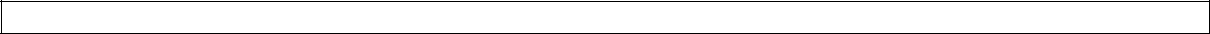 